Номинация «Техника и техническое творчество»Теоретический тур, 10-11 классВремя выполнения  90 мин.Максимальное количество баллов – 35 баллов.В заданиях с 1-25 за правильный ответ начисляется- 1 балл. За неправильный ответ выставляется – 0 балловВыполнение задания 26 оценивается от 0 до 10 баллов в соответствии с правильностью и полнотой выполнения Дайте определение термину «Технология» .Ответ:___________________________________________________________________________________________________________________Выберите из предложенных вариантов правильные ответы.2.  Русский ученый, механик. Изобретатель суппорта токарного станка.А. Кулибин И.П.;Б. Нартов А. К.;В. Ползунов И.И.;Г. Ломоносов М.В.Ответ: _________3.  Какими общими чертами обладают сверлильный и токарный станки? А. являются технологическим машинами;Б. служат для обработки цилиндрических деталей;В. имеют схожую систему управления;Г. используют одинаковые передачи движения. Ответ: _________4.  Перечислите породы древесины по степени увеличения их твердости:А. ольха;Б. дуб;В. липа;Г.береза.Ответ: _________Выберите из предложенных вариантов правильные ответы.5.  Какой угол режущего инструмента надо увеличить, чтобы уменьшить трение резца о поверхность заготовки?А. передний угол;Б. угол заострения;В. главный задний угол; Г. угол резания.Ответ: _________6.  Взаимозаменяемость – это:А. способность деталей заменять одна другую без дополнительной их обработки;Б. способность деталей заменять одна другую с минимальной ручной доработкой;В. способность деталей заменять одна другую с минимальной машинной доработкой;Г. способность деталей взаимодействовать одна с другой.Ответ: _________7.  Контроль изделий цилиндрической формы с точностью до , при вытачивании их на токарно-винторезном станке, осуществляется с помощью …А. слесарной линейки;Б. микрометра;В. штангенциркуля;Г. лекальной линейки.Ответ: _________8. Установите соответствие между названиями инструментов и их обозначением на рисунке: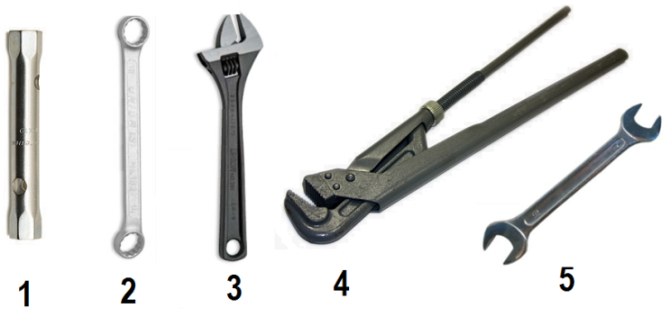 А; ключ рожковыйБ. ключ торцевой;В. ключ накидной;Г .ключ трубный рычажный;Д. ключ раздвижной.Ответ: А-___, Б-____ , В-___, Г-____, Д-____ .Выберите из предложенных вариантов правильные ответы.9.  У фуганка угол наклона ножа к подошве составляет:А. 25о;Б. 35о;В. 45о;Г. 65о.Ответ: _________10 .  В Международной системе единиц СИ 1 нм - единица измерения длины, дольная по отношению к метру. Что это за единица измерения? Расшифруйте название и какова ее величина по отношению к мм.Ответ: 1 нм       ________________________ = _______________ммВыберите из предложенных вариантов правильные ответы.11.  Естественный рисунок разреза древесины, отражающий особенности её анатомического строения называется:А. декором;Б. фактурой;В.текстурой;Г. колоритом.Ответ: _________12.  Видом художественной обработки металла является:А. вальцовка;Б. чеканка; В. штамповка;Г. накатка рифлений.Ответ: _________13.  Определите показания амперметров А1, А 2 и А 3, если через каждую лампу протекает ток 0,2 А: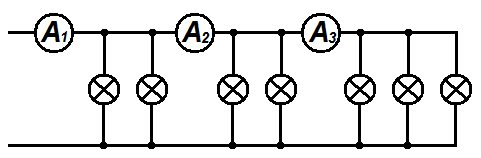 А. I1 = 1 A; I2 = 0,4 A; I3 = 0,2 А. Б. I1 = 1,2 A; I2 = 0,6 A; I3 = 0,4 А.В. I1 = 1,4 A; I2 = 1 A; I3 = 0,6 А.Г. I1 = 1,6 A; I2 = 1,2 A; I3 = 0,8 А.Ответ: _________14.  Установите соответствие между элементами детали и их обозначением на чертеже: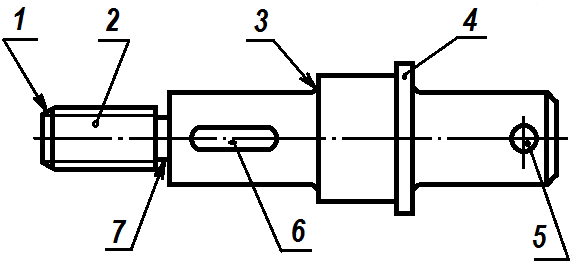 А. проточка;Б. буртик;В. отверстие;Г. шпоночный паз;Д. фаска;Е. галтель;Ж. резьба.Ответ: А-___, Б-____ , В-___, Г-____, Д-____, Е-____, Ж-____.15.  Справа от рисунка выполните эскиз главного вида, проставьте габаритные размеры: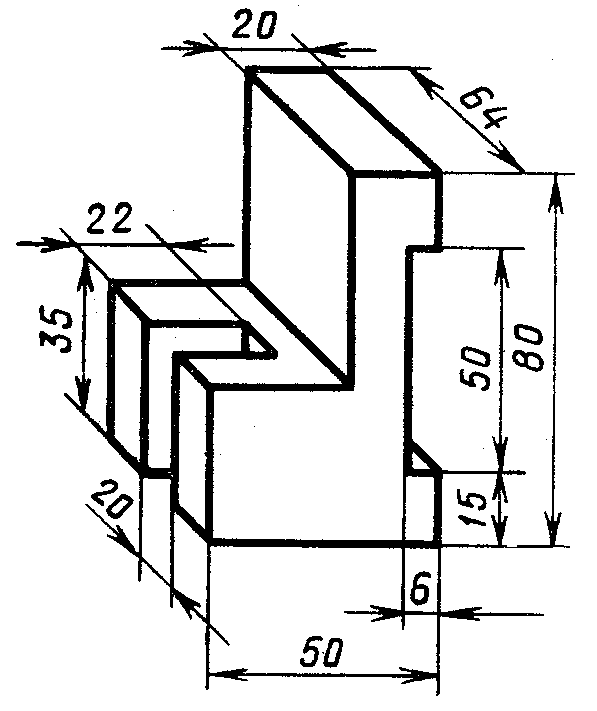 Выберите из предложенных вариантов правильные ответы.16. Творческая деятельность по созданию гармоничной предметной среды, окружающей человека это-А. моделирование;Б. дизайн;В. проектирование;Г. макетирование.Ответ:_________17. К профессиям типа «человек - знаковая система» относятся:А. бухгалтер;Б. врач;В. портной;Г. педагог.Ответ:_________18. Работая электровыжигателем, толстую линию получают при: А. медленном движении;Б. быстром движении;В. движении с сильным нажимом;Г.прерывистом движении. Ответ: _________19. Писатель, адвокат и актер получают свой доход в виде ...А. заработной платы;Б. дивидендов;В. гонорара;Г. стипендии.Ответ:___________20. Установите соответствие между обозначениями элементов сверла и их названиями: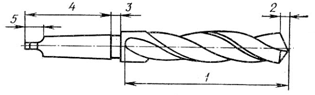 А. лапка;Б. шейка;В. рабочая часть; Г. хвостовик;Д. режущая часть.Ответ: А-___, Б-____ , В-___, Г-____, Д-____ .Выберите из предложенных вариантов правильные ответы.21. Во второй половине XX века возник информационный мир, в первую очередь благодаря:А. увеличению тиражей печатной продукции;Б. увеличению количества протяженности линии телефонной связи;В. использованию ЭВМ;Г. созданию спутниковых систем связи.Ответ:___________22. Вид дверного замка:А.⁯ внешний;Б.⁯⁯ врезной;В.⁯ нарезной;Г.⁯ внутренний.Ответ:___________23. Основная функция (задача) менеджмента – это:А. реклама продукции;Б. определение потребностей рынка;В. управление коллективом;Г. реализация продукции.Ответ:_______________24. Основная часть электрической энергии в мире и в нашей стране вырабатывается на:А. атомных электростанциях;Б. гидроэлектростанциях;В. приливных электростанциях;Г. тепловых электростанциях.Ответ:____________25. При выполнении творческого проекта сбор и анализ необходимой информации проходит на:А. организационно-подготовительном этапе;Б. поисково-исследовательском этапе;В. конструкторско-технологическом этапе;Г. заключительном (презентационном) этапе.Ответ:_____________26. Творческое задание. Для изготовления ножки табурета: а. выберите материал и размер заготовки; б. выполните эскиз изделия и проставьте размеры; в. составьте технологическую карту, опишите в ней этапы изготовления изделия и необходимые инструменты; г. предложите украшение изделия.Министерство образования, науки и молодежной политики Краснодарского краяГосударственное бюджетное учреждение дополнительного образования Краснодарского края    "Центр развития одаренности ". Краснодар,ул. Красная, 76тел. 259-84-01E-mail: cdodd@mail.ruВсероссийская олимпиада школьников по технологии2016-2017 учебный годМуниципальный этап10-11 класс, заданияПредседатель предметно-методической комиссии: Галустов Р.А., д.п.н., профессор